SC V&V Dental srl                                                                                                                  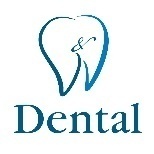 Intr.Ghipeş 8Odorheiu SecuiescCUI 6926460CONSIMŢĂMÂNT                                     privind acordul de prelucrare a datelor cu caracter personal Subsemnatul/a,..........................................................................................................., domiciliat în .........................................................................................................., CNP ................................................., identificat cu C.I. / B.I., seria.........., nr............................, declar prin prezenta şi îmi dau acordul cu privire la utilizarea şi prelucrarea datelor personale.Este necesar să folosim datele personale şi medicale pentru a Vă putea furniza serviciul medical solicitat.Prelucrarea datelor D-voastră(de exemplu-numele şi date de contact)sunt necesare pentru programarea Dvs.şi pentru furnizarea serviciilor medicale de care aveţi nevoie.Consimţământul pacientului informat(Contract de furnizare a serviciilor medicale)constituie baza legală pentru prelucrarea datelor Dvs.de bază cu caracter personal.Sunt informat de către SC V&V Dental srl că aceste date vor fi tratate confidenţial, în conformitate cu prevederile Directivei CE/95/46 privind protecţia persoanelor fiziceîn ceea ce priveşte prelucrarea datelor cu caracter personal şi libera circulaţie a acestor date, transpusă prin Legea nr. 677/2001 privind protecţia persoanelor cu privire la prelucrarea datelor cu caracter personal şi libera circulaţie a acestor date cu modificările şi completările ulterioare, precum şi cu prevederile Directivei 2002/58/CE privind prelucrarea datelor cu caracter personal şi protecţia vieţii private, transpusă prin Legea nr. 506/2004. Mi s-a adus la cunoştinţă drepturile mele prevăzute în Legea nr.133 din 8 iulie 2011 privind protecţia datelor cu caracter personal şi responsabilităţile mele privind prelucrarea datelor cu caracter personal.1.-de a fi informati cu privire la prelucrarea datelor Dumneavoastra, conform legii;2.-de acces la datele Dumneavoastra;3.-de intervenţie asupra datelorcu caracter personal;4.-de a nu fi supus unei decizii individuale cu caracter automat;5.-de a vă opune prelucrarii datelor personale care vă privesc şi să solicitaţi rectificarea, actualizarea ori ştergerea datelor în condiţiile legii în cazul datelor cu caracter personal prelucrate, acest drept poate fi exercitat oricând, în mod gratuit şi fără justificare. Retragerea consimţământului nu va produce efecte asupra legalităţii prelucrărilor efectuate anterior.6.-de a vă adresa justiţiei în cazul în care s-au constatat încălcări ale legislaţiei în materie.Dacă datele cu caracter personal furnizate sunt incorecte sau vor suferi modificări (schimbare domiciliu, statut civil, etc.) mă oblig să informez  în scris beneficiarul în timp util. SC V&V Dental srl va păstra datele Dvs.pe toată perioada necesară tratamentului şi rechemăilor periodice şi a se conforma normelor medicale,fiscale,contabile ori altor cerinţe legislative aplicabile.În cazul în care obligaţia legală de vă păstra datele încetează,vă vom şterge datele.Data: _______________                                                 Semnătura:                                                                                                               ______________